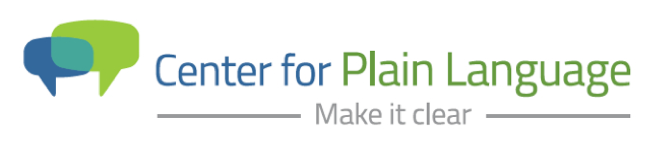 Center for Plain Language Wants the WORST Communications You Can Find2016 WonderMark Awards will be announced May 10thWASHINGTON, D.C., February 8, 2016 – Have you ever seen a road sign so confusing you wanted to run it over with your car so no one else would have to suffer its existence? Or maybe you came across terrible instructions for putting together a piece of furniture. Certainly you’ve gotten information about your health care, retirement account or phone/cable bill that left you wondering, “Who writes this garbage?” Well, we want that garbage!The Center for Plain Language is accepting submissions for the 2016 WonderMark Awards for poor communications. The WonderMarks highlight complex, confusing or just plain bad communication. Winners – if you can call them that --will be announced (and mocked, but in a nice way) at the 7th annual ClearMark Awards ceremony at the National Press Club in Washington, D.C. on May 10, 2016.“When you think about it, it’s crazy that we just accept the awful stuff companies and the government throw at us,” said Susan Kleimann, PhD, Chair, Center for Plain Language. “People deserve information in language they can understand that is designed in ways that make the information usable.” WonderMark Awards draw attention to documents, forms, and other communications that are just too hard to understand. When frustrated consumers submit examples to the WonderMarks, the Center lets the offending organizations know that their materials are not working. Then the Center offers to help improve them. Public pressure works! At least one WonderMark winner rewrote the offending document, and has embraced clear communications since the publicity of the WonderMark. And that company won our “Turn Around” award, which recognizes improvements.To submit an entry and see a list of last year’s winners, visit WonderMark Awards.The Center for Plain Language's mission is to champion clear communication so people and organizations can thrive. The Center's vision is to create a culture of clarity. Every audience. Every format. Every time. For more information and to become a member, visit: centerforplainlanguage.org.Media Contact: Diane Chojnowski, diane@centerforplainlanguage.org 641-919-0385